申込日：　　　　　年　　　月　　　日◎太線内のみご記入願います。（＊参加者数は返却時にお知らせください。）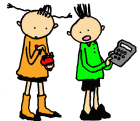 千葉県環境研究センター物品借用申請書千葉県環境研究センター物品借用申請書千葉県環境研究センター物品借用申請書千葉県環境研究センター物品借用申請書千葉県環境研究センター物品借用申請書目　　的(イベント名)目　　的(イベント名)借用期間借用期間　　年　　月　　日　　曜日 ～ 　　　　年　　月　　日　　曜日　　年　　月　　日　　曜日 ～ 　　　　年　　月　　日　　曜日　　年　　月　　日　　曜日 ～ 　　　　年　　月　　日　　曜日使用場所使用場所参 加 者参 加 者一般・生徒・従業員・その他（　　　　　　　　　　　　）一般・生徒・従業員・その他（　　　　　　　　　　　　）＊参加者数　　　　　　 名物品名パネル（番号）パネル（番号）物品名DVD等（番号）DVD等（番号）物品名その他その他申請者団 体 名団 体 名申請者所属・部署所属・部署申請者担当者名担当者名申請者住 　所住 　所〒〒申請者TEL･FAXTEL･FAX申請者E-mailE-mail貸出日時　　年　　月　　日　　曜日　（　午前・午後　）担当返却日時　　年　　月　　日　　曜日　（　午前・午後　）担当備　　考※　e-mail：kankyoken@pref.chiba.lg.jp　　ホームページ：http://www.pref.chiba.lg.jp/wit/〒290-0046　千葉県環境研究センター(新館)１階環境学習コーナー TEL 0436-24-5309   FAX 0436-21-6810※　e-mail：kankyoken@pref.chiba.lg.jp　　ホームページ：http://www.pref.chiba.lg.jp/wit/〒290-0046　千葉県環境研究センター(新館)１階環境学習コーナー TEL 0436-24-5309   FAX 0436-21-6810※　e-mail：kankyoken@pref.chiba.lg.jp　　ホームページ：http://www.pref.chiba.lg.jp/wit/〒290-0046　千葉県環境研究センター(新館)１階環境学習コーナー TEL 0436-24-5309   FAX 0436-21-6810